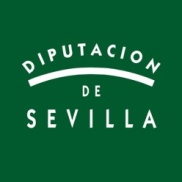 SOPORTE Nº 11SOLICITUD  DE SERVICIO DE AYUDA  A DOMICILIO - PLAN CONCERTADO  Yo:........................................................................ .…...con DNI:.......................... como Trabajador/a Social del Centro de Servicio Sociales/Unidad de Trabajo Social del Ayuntamiento de :.................................................Expongo: Que habiendo presentado solicitud del servicio de ayuda a domicilio  D..........................................….......................................... con DNI:...............................en este Ayuntamiento.Solicito: la inclusión para la prestación de dicho servicio por parte de la Diputación de Sevilla, conforme al Reglamento del Servicio de  Ayuda a Domicilio aprobado por el Pleno de la Corporación el 1 de febrero de 2018 y publicado en el BOP de fecha 10 de mayo de 2018.En _______________________, a ____de______________ de ______			Fdo:_______________________________